Министерство образования и науки Республики Башкортостангосударственное автономное профессиональное образовательное учреждениеУфимский топливно - энергетический колледжАгидельский филиал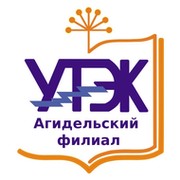 Методическая разработкаоткрытого урока по ОУДБ.02  Литературапо  теме: «Тема Родины в творчестве Анны Ахматовой» 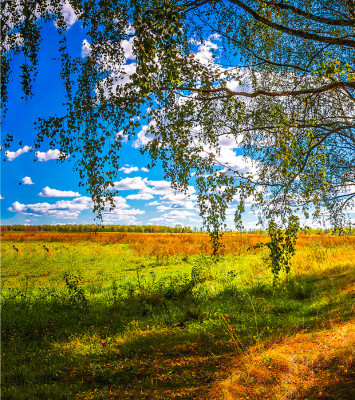 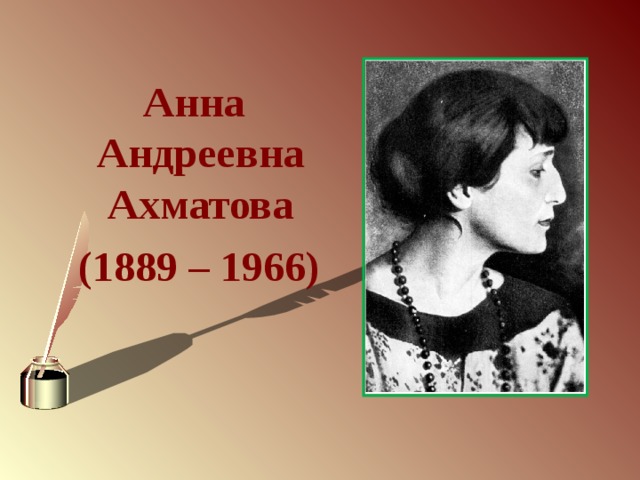 Разработчик:Преподаватель русского языка и литературыИсламова И.С.2023г.Методическая карта урокаОУДБ.02  ЛитератураПреподаватель: Исламова Ильмира СлавиковнаДата: 21.02.2023г.Группа: Тема урока: «Тема Родины в творчестве Анны Ахматовой».Тип урока: урок обобщения и закрепления знаний и способов действий.Цели урока: Расширить и углубить знания обучающихся о жизни и творчестве  А.Ахматовой,  вызвать интерес к слову художественного произведения; помочь обучающимся понять всю сложность переживаний поэта,  связанных с темой родины; определить гражданскую позицию лирической героини Ахматовой.Образовательные:· познакомить и заинтересовать обучающихся с некоторыми страницами жизни А.А. Ахматовой;·   показать трагичность мироощущения поэта;·   формировать коммуникативную компетенцию обучающихся;·   помочь разобраться в особенностях поэтического текста;·   создать атмосферу «погружения» в творчество поэта.· раскрыть своеобразие эволюции темы Родины в творчестве Анны Ахматовой.Развивающие:· развивать чувства прекрасного,   уметь читать стихи и эмоционально на них откликаться;· развивать творческое мышление, уметь сравнивать, анализировать, делать выводы, формулировать свое мнение;· развивать коммуникативные умения навыков (умения пользоваться речью: монологической, диалогической, умения слушать и слышать);·  способствовать развитию интереса к русской литературе.Воспитательные:· воспитывать гражданские и патриотические чувства, способности сопереживать;· воспитывать чувства любви и уважения к творчеству Анны Ахматовой, воспитывать любовь к Родине;· воспитывать культуру общения, культуру ведения учебного диалога (преподаватель – обучающийся, обучающийся – обучающийся);·  привить интерес к будущей специальности.Формируемые компетенцииТребование к результатам освоения учебной дисциплины:Содержание урока направлено на освоение содержания учебной дисциплины «Литература» и достижение обучающимися следующих результатов:личностных:- готовность и способность к самостоятельной, творческой и ответственной деятельности;- совершенствовать духовно – нравственные качества личности, воспитывать чувства любви к Отечеству, уважать отношения к русской литературе.метапредметных: - понимать проблему, подбирать аргументы для подтверждения собственной позиции, выделять причинно – следственные связи в устных и письменных высказываниях, формулировать выводы; - уметь самостоятельно организовывать собственную деятельность, оценивать её, определять сферу своих интересов. предметных:- владеть умением анализировать текст с точки зрения наличия в нем явной и скрытой, основной и второстепенной информации;- сформировать умения учитывать исторический, историко – культурный контекст писателя в процессе анализа художественного произведения.Методы обучения:· словесный;· наглядный;· практический;· методы проблемного обучения.Межпредметные связи: история, информационные технологии, русский язык. Технологии обучения:- информационно – коммуникативная;- технология обучающего обучения.Оснащение урока:Мультимедийный комплексМультимедийная презентацияРаздаточная рабочая тетрадь для обучающихсяЗадания для самостоятельной работы Сборники стихотворений Анны Ахматовой.Структура урока:Приемы повышения интереса к изучаемой теме: показ презентации, работа с текстом, выразительное чтение стихотворений, исполнение и прослушивание стихотворения Анны Ахматовой «Мужество».Самостоятельная работа обучающихся: выразительное чтение стихотворений Анны Ахматовой, подготовка и пересказ биографических сведений о поэте, работа с таблицей.Подведение итогов: рефлексия, выставление оценок.Время реализации занятия - 45 минут.План урока:Ход урокаОрганизационный момент.Актуализация опорных знаний.Сообщение нового материала.Закрепления изученного материала.5.  Рефлексия.    6 . Домашнее задание.    7.  Подведение итогов.Урок сопровождается показом мультимедийной презентации, проводится в форме беседы.Эпиграфы к уроку:“Не с теми я, кто бросил землю
на растерзание врагам”.“Я счастлива, что жила в эти годы и видела 
события, которым не было равных.”
А. Ахматова.Организационный моментПроверка готовности обучающихся к занятию.Вступительное слово преподавателя:    Добрый день. Рада Вас приветствовать! Меня зовут Исламова Ильмира Славиковна. Надеюсь, мы с Вами проведем занятие интересно и с пользой.Преподаватель:-  Внимание на экран!Слайд 1 - Знаком Вам этот портрет?На экране фотография Анны Ахматовой. Преподаватель:Кому будет посвящен сегодняшний урок? (ответы обучающихся).Слайд 2Преподаватель: - Ребята, внимательно прочитайте и объясните, как Вы понимаете этот эпиграф? (ответы обучающихся).- Наш урок сегодня посвящен теме Родины в творчестве Анны Ахматовой.Слайды 3 - 6Целью нашего занятия мы обозначим: расширить и углубить знания о жизни и творчестве  А.Ахматовой,  вызвать интерес к слову художественного произведения; помочь понять всю сложность переживаний поэта,  связанных с темой родины; определить гражданскую позицию лирической героини Ахматовой.Поэзия Анны Ахматовой - это уникальное явление в русской литературе начала ХХ века. Анна Ахматова, родившаяся по ее словам "...в один год с Чарли Чаплином, "Крейцеровой сонатой" Толстого, Эйфелевой башней", гордилась тем, что застала конец столетия, в котором жил и творил величайший гений всей русской литературы А. С. Пушкин. Вся ее жизнь была неразрывно связана с творчеством: будь то горе или радость, - все это находило свое отражение в стихах. Свои лишения и трагедии она связывала с трагедией всего народа в целом. Тяжелейшие общественные потрясения: мировые войны, февральская революция в России 1917 года, гражданская война, тяжелейшие 30-е годы - все это затронуло и ее, ее семью; навсегда запечаталось в историю русской поэзии ее стихами.Актуализация опорных знаний.Преподаватель: Я предлагаю в начале занятия вспомнить о начале творческой биографии  Анны Ахматовой.Вспомните,  к  какому литературному течению принадлежала  А. Ахматова? В чем его суть?Ответ: А. А. Ахматова была  акмеисткой. Это  литературное течение  генетически связано  с   символизмом,     но    противостояло      его  крайностям. Акмеисты пытались заново открыть ценность человеческой жизни, ценность  простого  предметного  мира,  первоначал ценность слова. Они выработали тонкие способы передачи  внутреннего  лирического мира героя – через психологически значимый жест, движение  деталь.   Манера    «материализации   переживаний»   была характерна для творчества Анны Ахматовой.Слайд 7Преподаватель: Как называются первые сборники Ахматовой?Ответ: «Вечер» 1912г. и «Чётки» 1914г.Преподаватель: Каковы темы её раннего творчества?Ответ: Главная тема раннего творчества – любовь. Чувство это  проявляется драматически,   но  оно земное,  лишённое   мистики тайны.Слайд 8Сообщение нового материала.Преподаватель: С самых первых стихов вошла в поэзию Ахматовой еще одна любовь – любовь к родной земле, к Родине, к России, которой Ахматова никогда не изменяла. Книги «Белая стая» (1917), «Подорожник» (1921)  упрочили за Ахматовой славу одного из первых поэтов России.  В раннем сборнике “Белая стая” есть стихотворение “Молитва” (за которое М.Цветаева ругала А.Ахматову, считая “что все, что написано в стихах, сбывается). Стихотворение «Родная земля» подводит своеобразный итог отношению поэта к своей родине.Слайд 9Задания для закрепления изученного материала.Выразительное чтение стихотворения «Молитва».Дай мне горькие годы недуга,Задыханья, бессонницу, жар,Отыми и ребенка, и друга, И таинственный песенный дар — Так молюсь за Твоей литургиейПосле стольких томительных дней, Чтобы туча над темной РоссиейСтала облаком в славе лучей.Преподаватель: Это молитва за Россию, готовность на любые жертвы ради того, «чтобы туча над тёмной Россией стала облаком в славе лучей».Кровная связь с Россией ощущалась особенно резко в самые тяжёлые времена. Трагическая судьба России пережита Ахматовой вместе с ней, она разделила участь своей родины.Пошёл 1917 год. Царь отрёкся от престола, а в октябре власть перешла в руки большевиков. Была объявлена диктатура пролетариата. Интеллигенция стала покидать Россию.Анна Ахматова понимала, что на народ нашло какое-то безумие, подогретое большевиками, ведь расправа с теми, кто составлял цвет нации, ни к чему хорошему привести не может. Она решила остаться на родине, чтобы помочь народу понять, что он натворил, и исправить то, что было сделано политическими безумцами.Слайд 10Выразительное чтение стихотворения «Мне голос был. Он звал утешно…»Мне голос был... 
Он звал утешно...
Он говорил: 
"Иди сюда...
Оставь свой край, глухой и грешный,
Оставь Россию навсегда.

Я кровь от рук твоих отмою,
Из сердца выну чёрный стыд,
Я новым именем покрою боль поражений и обид".

Но равнодушно 
и спокойно
Руками я 
замкнула слух,
Чтоб этой речью недостойной не осквернился скорбный дух...	Преподаватель: Как характеризуется в стихотворении революционная Россия? Ответ:  Это «край глухой и грешный», окровавленный и покрытый «чёрным стыдом», «болью поражений и обид».Преподаватель: Какова нравственная позиция автора? Ответ: Она готова к худшему, ведь остаться - значит непременно принять и поражения, и обиды, и кровь, и стыд, и скорбь. Но по-другому поступить невозможно, поэтому «равнодушно и спокойно» отстраняется от речи недостойной.Преподаватель: Какими художественными средствами создаётся тональность стихотворения?Ответ:  В 1 части стихотворения стиль библейский, пророческий, размеренный. Он создаётся торжественным ритмом, глаголами повелительного наклонения, анафорой - единоначалие строк, синтаксическим параллелизмом. Всё это диктует волю «голоса». А 2 часть-последнее четверостишие - передаёт одно движение, спокойное и гордое, нет возмущения - недостойно слушать подобные речи.Преподаватель: Уже в первые послереволюционные годы имя Ахматовой замалчивалось. В 20-е г. её не печатают, она и сама не желает печататься. Ахматова молчит, потому что не согласна с советской властью. Она с болью в сердце видела, как расхищается богатство, созданное народом, как уничтожаются произведения искусства, как предают друзья, а близкие люди становятся по разные стороны баррикад, идут друг на друга с оружием в руках.Слайд 11Выразительное чтение стихотворения «Не бывать тебе в живых…»Не бывать тебе в живых,Со снегу не встать.Двадцать восемь штыковых,Огнестрельных пять.Горькую обновушкуДругу шила я.Любит, любит кровушкуРусская земля.В 30-е годы волна сталинских репрессий накрыла и Ахматову. Был арестован её единственный сын Лев Гумилёв. Вскоре освобождённый, он вновь был арестован.  Во время войны воевал на фронте до победного конца, а в 1949 году его посадили в 3 раз, и лишь в мае 1954 года он оказался на свободе.Но для Ахматовой слова «родина» и «власть» никогда не были синонимами. Для неё не было выбора - уехать из России или остаться. Она считает бегство предательством.Слайды 12 - 14Выразительное чтение стихотворения « Мужество».Мы знаем, что ныне лежит на весах
И что совершается ныне.
Час мужества пробил на наших часах,
И мужество нас не покинет.Не страшно под пулями мертвыми лечь,
Не горько остаться без крова,
И мы сохраним тебя, русская речь,
Великое русское слово.Свободным и чистым тебя пронесем,
И внукам дадим, и от плена спасем
Навеки.Преподаватель: С чем отождествляется родина в стихотворении?Ответ:  С русской речью, с родным словом, с самым дорогим, за что стоит бороться, что нужно отстаивать.Слайды 15 - 17    В 1946 г. была открыта кампания против Ахматовой, настоящая травля: в выступлении Жданова её поэзия объявлялась чуждой народу, враждебной ему. Она была исключена из Союза писателей, лишена средств к существованию, оказалась изгоем в собственной стране. Тираж сборника стихов был уничтожен. Ахматовой не смогли простить ни происхождения, ни независимости, ни таланта. И опять замолчала Анна Ахматова на долгие 15 лет, зарабатывая себе на жизнь переводами.Слава нашла её в 1964 году: в Италии ей была присуждена литературная премия, а в 1965 году она была удостоена звания почётного доктора Оксфордского университета.Совсем не просты были отношения Ахматовой с родиной. Здесь она испытала страдания и муки, разделила боль с народом. Но точкой опоры для неё всегда оставалась родная земля.Анна Ахматова умерла в Москве летом 1966 года. Поэтесса похоронена в г. Комарово под Санкт-Петербургом, как и хотелось этой великой женщине с трудной судьбой.5. Рефлексия.Преподаватель:- Таким образом, сегодня мы познакомились с творчеством Анны Ахматовой.Преподаватель:- Вернемся к цели урока. Достигли мы их? Прочитайте их еще разобучающиеся читают цели иотвечают.Что вы получили сегодня на уроке?(Ответы обучающихся: - узнали о её творчестве, ее биографию; - пониамать и чувстврвать поэзию;- умение анализировать стихотворения).Слайд 18А сейчас давайте подведем итоги. Начните свою речь со слов: Я узнал, я понял, я научился…. Слайд 19Преподаватель:- Как трактуется тема Родины в поэзии А. Ахматовой?Ответ: Родина в поэзии А. Ахматовой — понятие священное, часто вызывающее библейские ассоциации. В годы Первой мировой войны тема Родины трактуется поэтом в антивоенном, пацифистском плане. А. Ахматова в стихах  готова на любые жертвы ради того, «чтобы туча над темной Россией / стала облаком в славе лучей». В предреволюционные годы и после революции, когда многие деятели культуры эмигрировали, А. Ахматова не оставила Родину.Преподаватель:  Как относилась А. Ахматова к возможности покинуть родину (по стихам)? Ответ: Анна Ахматова выразила свое отношение к эмиграции в стихах «Мне голос был, он звал утешно», «Не с теми я, кто бросил землю». Она отметает возможность покинуть Родину в тяжелый час как недостойный шаг. Покинувшие страну вызывают жалость: «Темна твоя дорога, странник, /Полынью пахнет хлеб чужой». Она горда тем, что «ни единого удара не отклонили от себя», чем и будет «оправдан каждый час».Жить в нашей стране всегда было не просто. Судьба Ахматовой — это две мировые войны, революция и гражданская война, годы сталинских репрессий и хрущевская оттепель. Но и сегодняшнее молодое поколение — это тоже не простая эпоха. Это терроризм, растерянность молодого поколения и, как следствие, алкоголизм и наркомания. Но, несмотря на это, у молодого поколения есть возможность развиваться. Да, современная молодёжь сильно отличается от своих ровесников, живших в двадцатом веке. Во-первых, нынешняя молодежь намного информированное своих предшественников, потому что новейшие технологии позволяют получать гораздо больший объём информации, чем несколько десятилетий назад. Это подтверждает то, что они стремятся к совершенству, к своим целям, патриотизму как Анна Ахматова, которая выстояла перед Родиной. Слайд 206. Домашнее задание.А для закрепления всего нашего материала, домашнее задание. По результатам проведенных работ написать  сочинение-миниатюру на тему:  «В чем созвучие патриотизма Ахматовой и патриотизма нынешнего поколения?». Прочитать поэму «Реквием».Слайд 217. Подведение итогов.Молодцы. Сегодня все хорошо поработали. Спасибо за урок!Перечень рекомендуемых учебных изданий, Интернет-ресурсов, дополнительной литературыПечатные издания:1.ОбернихинаГ.А., Вольнова И.Л., Емельянова Т.В. Литература: учебник для СПО - 9-е изд., стер.  – М.: Академия, 2017. –  656с.2.Чалмаев В.А. Литература 11 класс: учебник в 2ч. – М.: Русское слово, 2017. –  456с.3. Чалмаев В.А. Литература 11 класс. [Текст]: Учебник в 2ч. Ч.1. – М.: Русское слово, 2017. - 452с. 4. Коровина В.Я. Читаем, думаем, спорим. – М.: Просвещение, 2018.Электронные издания (электронные ресурсы)           1. ebs@urait.ruwww.biblio-online.ru Романова Г.И., Грачев А.П., Коточигова Е.Р.,  Арапова Н.С.Русская литература в вопросах и ответах. В 2Т. Т.1. XIX век: учебное пособие для СПО/;  – 3-е изд.испр. И доп. – М.: Издательство Юрайт, 2017. – 242с.           2. ebs@urait.ru   www.biblio-online.ru Литература 10 класс. Хрестоматия: учебное пособие для СПО – М.: Издательство Юрайт, 2017. – 217с.           3. ebs@urait.ruwww.biblio-online.ru Литература 11 класс. Хрестоматия: учебное пособие для СПО – М.: Издательство Юрайт, 2017. – 265с.КодОбщие компетенцииОК 01Выбирать способы решения задач профессиональной деятельности, применительно к различным контекстамОК 02Осуществлять поиск, анализ и интерпретацию информации, необходимой для выполнения  задач профессиональной деятельностиОК 03Планировать и реализовывать собственное профессиональное и личностное развитиеОК 04Работать в коллективе и команде, эффективно взаимодействовать  с коллегами, руководством, клиентами.ОК 05Осуществлять устную и письменную коммуникацию на государственном языке с учетом особенностей социального и культурного контекста.ОК 06Проявлять гражданско-патриотическую позицию, демонстрировать осознанное поведение на основе традиционных общечеловеческих ценностей.№п/пСтруктурные элементыВременная№ слайда1.Организационный момент2 минута№ 1-22.Подготовка обучающихся к изучению учебного материала (актуализация знаний)5 минут№ 3-73.Изучение нового материала7 минут№ 8-124.Формирование  практического опыта24 минут№ 9-175.Рефлексия. Подведение итогов3 минуты№ 18-196.Домашнее задание1 минуты№ 207.Подведение итогов3 минуты№ 21